ahmedabubaker45@yahoo.comالـســيــرة الـذاتـيــة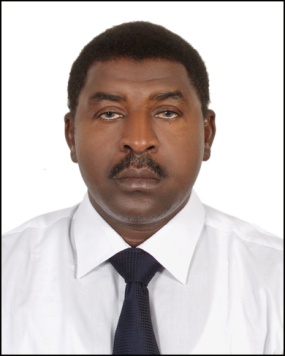 الـســيــرة الـذاتـيــةالـســيــرة الـذاتـيــةالـســيــرة الـذاتـيــةالـســيــرة الـذاتـيــةالاســــــم:  د. أحمد عبد الرحمن أبو بكر الاســــــم:  د. أحمد عبد الرحمن أبو بكر الاســــــم:  د. أحمد عبد الرحمن أبو بكر الاســــــم:  د. أحمد عبد الرحمن أبو بكر الاســــــم:  د. أحمد عبد الرحمن أبو بكر سودانيسودانيالجنسية ذكرالجنس6عدد أفراد الأسرةعدد أفراد الأسرةمتزوجالحالة الاجتماعيةأم كدادة  22/6/1969مأم كدادة  22/6/1969مأم كدادة  22/6/1969ممكان  وتاريخ الميلادمكان  وتاريخ الميلادكلية العلوم الإداريةكلية العلوم الإداريةكلية العلوم الإداريةالكلية التابع لهاالكلية التابع لهاالإدارة العامة الإدارة العامة الإدارة العامة القــسـمالقــسـمإدارة التنمية إدارة التنمية إدارة التنمية التخصص الدقيقالتخصص الدقيق أستاذ مساعد أستاذ مساعد أستاذ مساعدالمرتبة العلميةالمرتبة العلمية12/11/2007م 12/11/2007م 12/11/2007م تاريخ الترقيةتاريخ الترقيةجامعة نجران – كلية العلوم الإدارية – قسم الإدارة العامة حي الفهد الشمالي 0500614157جامعة نجران – كلية العلوم الإدارية – قسم الإدارة العامة حي الفهد الشمالي 0500614157جامعة نجران – كلية العلوم الإدارية – قسم الإدارة العامة حي الفهد الشمالي 0500614157العنوانالحاليالعنوانالحاليبكالوريوس محاسبة -   جامعة النيلين – السودان– 16/9/1993م دبلوم عالي في الإدارة العامة – جامعة أم درمان الإسلامية –السودان – 15/7/1995م ماجستير إدارة عامة – جامعة النيلين – السودان – 2/7/2000مدكتوراه في الإدارة العامة – جامعة الخرطوم – السودان - 12/11/2007مبكالوريوس محاسبة -   جامعة النيلين – السودان– 16/9/1993م دبلوم عالي في الإدارة العامة – جامعة أم درمان الإسلامية –السودان – 15/7/1995م ماجستير إدارة عامة – جامعة النيلين – السودان – 2/7/2000مدكتوراه في الإدارة العامة – جامعة الخرطوم – السودان - 12/11/2007مبكالوريوس محاسبة -   جامعة النيلين – السودان– 16/9/1993م دبلوم عالي في الإدارة العامة – جامعة أم درمان الإسلامية –السودان – 15/7/1995م ماجستير إدارة عامة – جامعة النيلين – السودان – 2/7/2000مدكتوراه في الإدارة العامة – جامعة الخرطوم – السودان - 12/11/2007مالمؤهلات العلمية                                                                                                                          المؤهلات العلمية                                                                                                                          مساعد المدير التنفيذي لمشروع تنمية المناطق المختارة – يناير/1996م حتى ديسمبر/1997م (UNDP)المدير التنفيذي لمشروع تنمية المناطق المختارة – يناير/1998م حتى 1999م (UNDP)ضابط تنمية بمشروع تنمية المناطق المختارة – يناير/1999م  حتى ديسمبر/1999م (UNDP) المدير التنفيذي للصندوق المركزي للتنمية والاستثمار – يناير/2000م حتى ديسمبر/2000م أستاذ متعاون بجامعة أعالي النيل – كلية تنمية الموارد البشرية – مارس/2002م حتى ديسمبر/2007م أستاذ مساعد بجامعة نجران – كلية العلوم الإدارية – 17/9/1432هـمساعد المدير التنفيذي لمشروع تنمية المناطق المختارة – يناير/1996م حتى ديسمبر/1997م (UNDP)المدير التنفيذي لمشروع تنمية المناطق المختارة – يناير/1998م حتى 1999م (UNDP)ضابط تنمية بمشروع تنمية المناطق المختارة – يناير/1999م  حتى ديسمبر/1999م (UNDP) المدير التنفيذي للصندوق المركزي للتنمية والاستثمار – يناير/2000م حتى ديسمبر/2000م أستاذ متعاون بجامعة أعالي النيل – كلية تنمية الموارد البشرية – مارس/2002م حتى ديسمبر/2007م أستاذ مساعد بجامعة نجران – كلية العلوم الإدارية – 17/9/1432هـمساعد المدير التنفيذي لمشروع تنمية المناطق المختارة – يناير/1996م حتى ديسمبر/1997م (UNDP)المدير التنفيذي لمشروع تنمية المناطق المختارة – يناير/1998م حتى 1999م (UNDP)ضابط تنمية بمشروع تنمية المناطق المختارة – يناير/1999م  حتى ديسمبر/1999م (UNDP) المدير التنفيذي للصندوق المركزي للتنمية والاستثمار – يناير/2000م حتى ديسمبر/2000م أستاذ متعاون بجامعة أعالي النيل – كلية تنمية الموارد البشرية – مارس/2002م حتى ديسمبر/2007م أستاذ مساعد بجامعة نجران – كلية العلوم الإدارية – 17/9/1432هـالتاريخ الوظيفي والأكاديميالتاريخ الوظيفي والأكاديمي- المسئول التنفيذي عن قسمي الإدارة العامة والمحاسبة بوحدة التطوير والجودة - رئيس لجنة الاعتماد الأكاديمي – كلية العلوم الادارية - عضو فريق المعيار الثالث – قسم الإدارة العامة-  منسق وحدة التطوير والجودة  - قسم الإدارة العامة - المسئول التنفيذي عن قسمي الإدارة العامة والمحاسبة بوحدة التطوير والجودة - رئيس لجنة الاعتماد الأكاديمي – كلية العلوم الادارية - عضو فريق المعيار الثالث – قسم الإدارة العامة-  منسق وحدة التطوير والجودة  - قسم الإدارة العامة - المسئول التنفيذي عن قسمي الإدارة العامة والمحاسبة بوحدة التطوير والجودة - رئيس لجنة الاعتماد الأكاديمي – كلية العلوم الادارية - عضو فريق المعيار الثالث – قسم الإدارة العامة-  منسق وحدة التطوير والجودة  - قسم الإدارة العامة الأنشطة الأخرى وعضوية اللجانالأنشطة الأخرى وعضوية اللجانشهادة إشادة بالبحث المقدم لنيل درجة الماجستير من جامعة النيلين – عمادة الدراسات العليا شهادة إشادة بالبحث المقدم لنيل درجة الماجستير من جامعة النيلين – عمادة الدراسات العليا شهادة إشادة بالبحث المقدم لنيل درجة الماجستير من جامعة النيلين – عمادة الدراسات العليا المنح والجوائز المحلية او العالمية المنح والجوائز المحلية او العالمية - دورة تدريبية في مجال مناهج البحث العلمي – جامعة الخرطوم – كلية الدراسات العليا – 18/8/2001م .- دورة تدريبية في مجال التنمية والإدارة – مؤسسة الشرق الأدنى – 21/11/1998م .- دورة تدريبيةفي مجال المشتريات الدولية – برنامج الأمم المتحدة الإنمائي – 22/4/1997م - دورة تدريبية في مجال الصيغ الإسلامية في التمويل – البنك الزراعي السوداني – 10/2/2000م .- دورة تدربيه في مجال استخدام الكمبيوتر – جامعة الجزيرة – 30/6/1997م .- دورة تدريبية في مجال معايير الجودة في العملية التعليمية –جامعة نجران – عمادة التطوير والجودة – 12/3/1433هـ- دورة تدريبيةفي مجال كتابة المشروعات البحثية التنافسية – جامعة نجران – عمادة التطوير والجودة – 28/12/1433هـ .- دورة تدريبية في مجال الاتجاهات الحديثة في التدريس – جامعة نجران – عمادة التطوير والجودة – 23/11/1433هـ- دورة تدريبية في مجال نظم الامتحانات وتقويم الطلاب – جامعة نجران – عمادة التطوير والجودة – 10/11/1434هـ- دورة تدريبية في مجال استخدام برنامجنظام إدارة التعليم الإلكترونيBlack Board – عمادة التعليم الإلكتروني – جامعة نجران .- دورة تدريبية في مجال متطلبات الاعتماد المؤسسي والبرامجي لمحور خدمة المجتمع – جامعة نجران – عمادة التطوير والجودة – 23/3/1434هـ  .- دورة تدريبية في مجال معايير الجودة في السياق المؤسسي – جامعة نجران – عمادة التطوير والجودة –  جامعة نجران - 11/2/2013م .- دورة تدريبية في مجال متطلبات الاعتماد المؤسسي والبرامجي لمحور خدمة الدعم الطلابي – عمادة التطوير والجودة – جامعة نجران – 4/3/2013م . - دورة تدريبية في مجال التعليم الإلكتروني Echo 360بكلية الحاسب الآلي - دورة تدريبية في مجال مناهج البحث العلمي – جامعة الخرطوم – كلية الدراسات العليا – 18/8/2001م .- دورة تدريبية في مجال التنمية والإدارة – مؤسسة الشرق الأدنى – 21/11/1998م .- دورة تدريبيةفي مجال المشتريات الدولية – برنامج الأمم المتحدة الإنمائي – 22/4/1997م - دورة تدريبية في مجال الصيغ الإسلامية في التمويل – البنك الزراعي السوداني – 10/2/2000م .- دورة تدربيه في مجال استخدام الكمبيوتر – جامعة الجزيرة – 30/6/1997م .- دورة تدريبية في مجال معايير الجودة في العملية التعليمية –جامعة نجران – عمادة التطوير والجودة – 12/3/1433هـ- دورة تدريبيةفي مجال كتابة المشروعات البحثية التنافسية – جامعة نجران – عمادة التطوير والجودة – 28/12/1433هـ .- دورة تدريبية في مجال الاتجاهات الحديثة في التدريس – جامعة نجران – عمادة التطوير والجودة – 23/11/1433هـ- دورة تدريبية في مجال نظم الامتحانات وتقويم الطلاب – جامعة نجران – عمادة التطوير والجودة – 10/11/1434هـ- دورة تدريبية في مجال استخدام برنامجنظام إدارة التعليم الإلكترونيBlack Board – عمادة التعليم الإلكتروني – جامعة نجران .- دورة تدريبية في مجال متطلبات الاعتماد المؤسسي والبرامجي لمحور خدمة المجتمع – جامعة نجران – عمادة التطوير والجودة – 23/3/1434هـ  .- دورة تدريبية في مجال معايير الجودة في السياق المؤسسي – جامعة نجران – عمادة التطوير والجودة –  جامعة نجران - 11/2/2013م .- دورة تدريبية في مجال متطلبات الاعتماد المؤسسي والبرامجي لمحور خدمة الدعم الطلابي – عمادة التطوير والجودة – جامعة نجران – 4/3/2013م . - دورة تدريبية في مجال التعليم الإلكتروني Echo 360بكلية الحاسب الآلي - دورة تدريبية في مجال مناهج البحث العلمي – جامعة الخرطوم – كلية الدراسات العليا – 18/8/2001م .- دورة تدريبية في مجال التنمية والإدارة – مؤسسة الشرق الأدنى – 21/11/1998م .- دورة تدريبيةفي مجال المشتريات الدولية – برنامج الأمم المتحدة الإنمائي – 22/4/1997م - دورة تدريبية في مجال الصيغ الإسلامية في التمويل – البنك الزراعي السوداني – 10/2/2000م .- دورة تدربيه في مجال استخدام الكمبيوتر – جامعة الجزيرة – 30/6/1997م .- دورة تدريبية في مجال معايير الجودة في العملية التعليمية –جامعة نجران – عمادة التطوير والجودة – 12/3/1433هـ- دورة تدريبيةفي مجال كتابة المشروعات البحثية التنافسية – جامعة نجران – عمادة التطوير والجودة – 28/12/1433هـ .- دورة تدريبية في مجال الاتجاهات الحديثة في التدريس – جامعة نجران – عمادة التطوير والجودة – 23/11/1433هـ- دورة تدريبية في مجال نظم الامتحانات وتقويم الطلاب – جامعة نجران – عمادة التطوير والجودة – 10/11/1434هـ- دورة تدريبية في مجال استخدام برنامجنظام إدارة التعليم الإلكترونيBlack Board – عمادة التعليم الإلكتروني – جامعة نجران .- دورة تدريبية في مجال متطلبات الاعتماد المؤسسي والبرامجي لمحور خدمة المجتمع – جامعة نجران – عمادة التطوير والجودة – 23/3/1434هـ  .- دورة تدريبية في مجال معايير الجودة في السياق المؤسسي – جامعة نجران – عمادة التطوير والجودة –  جامعة نجران - 11/2/2013م .- دورة تدريبية في مجال متطلبات الاعتماد المؤسسي والبرامجي لمحور خدمة الدعم الطلابي – عمادة التطوير والجودة – جامعة نجران – 4/3/2013م . - دورة تدريبية في مجال التعليم الإلكتروني Echo 360بكلية الحاسب الآلي المؤتمرات والندوات والدورات التدريبيةالمؤتمرات والندوات والدورات التدريبيةالتدريب والتطوير الإداري .إدارة الأزمات والكوارث .إدارة التنمية .إدارة المنظمات الدولية .الإدارة في الإسلام .إدارة الأعمال المكتبية والسكرتارية.إدارة المستشفيات.القيادة الادارية مبادئ الإدارة العامة نصوص إدارية باللغة الانجليزية التدريب والتطوير الإداري .إدارة الأزمات والكوارث .إدارة التنمية .إدارة المنظمات الدولية .الإدارة في الإسلام .إدارة الأعمال المكتبية والسكرتارية.إدارة المستشفيات.القيادة الادارية مبادئ الإدارة العامة نصوص إدارية باللغة الانجليزية التدريب والتطوير الإداري .إدارة الأزمات والكوارث .إدارة التنمية .إدارة المنظمات الدولية .الإدارة في الإسلام .إدارة الأعمال المكتبية والسكرتارية.إدارة المستشفيات.القيادة الادارية مبادئ الإدارة العامة نصوص إدارية باللغة الانجليزية التدريــس (المقررات)التدريــس (المقررات)أثر المشاركة الشعبية في إدارة التنمية أثر المشاركة الشعبية في إدارة التنمية أثر المشاركة الشعبية في إدارة التنمية البحوث والمؤلفـــاتالبحوث والمؤلفـــات